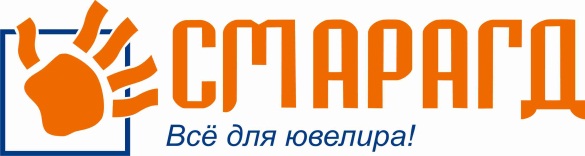 www.smaragd.kzИнжектор 4,0 л вакуумный полуавтомат 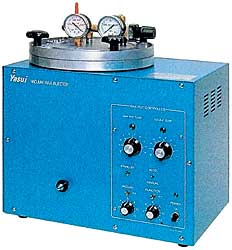 ОписаниеВосковые инжекторы предназначен для нагрева и поддержания при заданной температуре воска и впрыска жидкого воска под давлением в резиновые формы. Они широко применяется в серийном и мелкосерийном ювелирном производстве для изготовления восковых моделей. Конструкция и характеристики восковых инжекторов позволяют сделать Вашу работу максимально эффективной.
Вакуумный инжектор второго поколения. Подключение к магистральному сжатому воздуху. Подключение к вакуумному насосу. Регулятор температуры сопла. Регулятор давления. Таймер подачи вакуума и впрыска воска. Возможность подключения к автоклампу с блоком управления: - управление процессами вакуумизации и впрыска воска в модель осуществляется в автоматическом режиме;
- автокламп (зажим) обеспечивает оптимальную степень сжатия модели и точный прижим к соплу инжектора;
- отличный эффект инжекции: без воздушных пузырьков, шероховатостей и дефектных кромок;
- автоматизация снижает влияние человеческого фактора. Электропитание - 220 В. Емкость бачка - 4 л. Габариты - 450х300х450 мм. Вес - 25 кг. Насос вакуумный на 3 куб.м. (в комплект не входит).г. Караганда,  пр. Бухар-Жыра 58, кв 4, тел.:8(7212)42-45-81, 87017958510, smaragd_kar@mail.ru, smaragd@mail.ruг. Астана, мкр. 4, ул. Петрова 21/2, напротив ТД “ЕВРАЗИЯ” тел.:8(7172)34-07-04, 87017958502, 87016025975, smaragd_ast@mail.ruг. Павлодар, пл. Победы 3, 2 этаж,  офис 30, тел.:8(7182)32-91-94, 87017958503, 87056127375, smaragd_pav@mail.ruг. Алматы, ул. Макатаева 118, (уг. Наурызбай Батыра), тел.:8(727)296-03-37,  8(727)279-74-01, 87017958507, smaragd_almata@mail.ru